GROUP, NAME AND SURNAME:NEWSROOM   You’re going to watch a short fragment of an American TV series about journalists.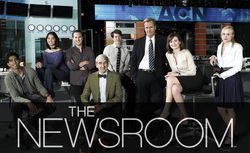 WARM UPIn your opinion, what is the most important country in the world and why? (1 point)Is America the greatest country in the world? If so, why? Or why not? (1 point)- What factors should be taken into account to measure the relevance of a country? (1’25 point) According to you, which are the five more important factors? Give reasons to support your opinion.Here you can find some examples: Literacy rate, math and science levels, life expectancy, infant mortality, median household income, in labor force, exports, research and development, healthcare & social welfare, incarcerated citizen per capita, defense spending, corruption.Vocabulary: link the following words with their meaning. (1’25 points)1. Star-spangled. 2. Sophomore. 3. Yosemite. 4. Voting booth. 5. Sorority girl. a. Second year student in a US college. b. Used humorously with reference to the American national flag and a perceived American identity.c. Girl involved in a student association that has the stereotype of partying and not studying.d. National Park in California.e. Cabin where voter are able to cast their vote in private 3. Watch video (2x) (2’5 points): https://www.youtube.com/watch?time_continue=5&v=mOSaanLjyno&feature=emb_logo3.1.     Sharon says that America is the greatest country because of unity and harmony. T/F3.2.     The main character believes that America is the greatest country in the world. T/F3.3.     America is not ranked twenty-seventh in math T/F3.4.     180 sovereign states have freedom T/F 3.5. Fill in the gaps:  There is absolutely ___ ______________ to support the statement that we're the greatest country in the world. 4. CONCLUSIONS.4.1 Has your previous answer to the first questions changed? Why or why not? (1 point)4.2. Why people are convinced that their own country is the best? (1 point)4.3. Look up the definition of Ethnocentrism. (1 point)